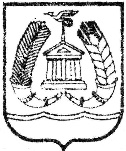 АДМИНИСТРАЦИЯ ГАТЧИНСКОГО МУНИЦИПАЛЬНОГО РАЙОНАЛЕНИНГРАДСКОЙ ОБЛАСТИПОСТАНОВЛЕНИЕОт_____________									№ ____________Об утверждении Порядка привлечения граждан к выполнению на добровольной основе социально-значимых работ на территорииМО «Город Гатчина»В соответствии со ст.17 Федерального закона от 06 октября 2003 года № 131-ФЗ «Об общих принципах организации местного самоуправления в Российской Федерации», Уставом муниципального образования «Город Гатчина », ПОСТАНОВЛЯЕТ:1. Утвердить Порядок привлечения граждан к выполнению на добровольной основе социально-значимых работ на территории МО «Город Гатчина» согласно приложению к настоящему постановлению.2.  Настоящее постановление подлежит официальному опубликованию в газете «Гатчинская правда», размещению  на официальном сайте Гатчинского муниципального района в информационно - телекоммуникационной сети Интернет и  вступает в силу с момента официального опубликования.4.  Контроль исполнения настоящего постановления возложить на заместителя главы администрации по вопросам безопасности Гатчинского муниципального района    Материкова Т.Ф.Глава администрацииГатчинского муниципального района				Е.В. ЛюбушкинаМатериков Т.Ф.ПРИЛОЖЕНИЕк постановлению администрацииГатчинского муниципального районаот ____________№___________Порядок привлечения граждан к выполнению на добровольной основе социально-значимых работ на территорииМО «Город Гатчина»Настоящий Порядок привлечения граждан к выполнению на добровольной основе социально-значимых работ на территории МО «Город Гатчина» (далее - Порядок) разработан в соответствии с Федеральным законом от 06.10.2003 №131-ФЗ «Об общих принципах организации местного самоуправления в Российской Федерации», Уставом муниципального образования «Город Гатчина» и определяет порядок привлечения граждан к выполнению на добровольной основе социально- значимых работ для муниципального образования «Город Гатчина»(в том числе дежурств) в целях решения вопросов местного значения, предусмотренных пунктами 7.1 - 9, 15 и 19 части 1 статьи 14 Федерального закона от 06.10.2003 №131-ФЗ «Об общих принципах организации местного самоуправления в Российской Федерации».Настоящий Порядок не распространяется на случаи мобилизации трудоспособного населения муниципального образования «Город Гатчина» для проведения аварийно-спасательных и других неотложных работ, осуществляемой при введении на всей территории Российской Федерации или в ее отдельных местностях, режима чрезвычайного положения по основаниям и в порядке, установленном Федеральным конституционным законом от 30.05.2001 №3-ФКЗ «О чрезвычайном положении» и на случаи добровольного участия граждан Российской Федерации в охране общественного порядка, установленного Федеральным законом от 02.04.2014 №44-ФЗ «Об участии граждан в охране общественного порядка».Под социально значимыми работами в настоящем Порядке понимаются работы, не требующие специальной профессиональной подготовки и квалификации, для выполнения которых достаточно индивидуального обучения непосредственно перед их выполнением или в процессе их выполнения, осуществляемые в целях решения следующих вопросов на территории муниципального образования «Город Гатчина»:участия в профилактике терроризма и экстремизма, а также в минимизации и (или) ликвидации последствий проявлений терроризма и экстремизма на территории муниципального образования «Город Гатчина»;участия в предупреждении и ликвидации последствий чрезвычайных ситуаций на территории муниципального образования «Город Гатчина»;обеспечения первичных мер пожарной безопасности в границах муниципального образования «Город Гатчина»;создания условий для массового отдыха жителей и организации обустройства мест массового отдыха населения, включая обеспечение свободного доступа граждан к водным объектам общего пользования и их береговым полосам на территории муниципального образования «Город Гатчина»;организации благоустройства территории муниципального образования «Город Гатчина»(включая освещение улиц, озеленение территории, установку указателей с наименованиями улиц и номерами домов, размещение и содержание малых архитектурных форм).К выполнению на добровольной основе социально значимых работ привлекаются совершеннолетние трудоспособные граждане Российской Федерации, проживающие на территории городских и сельских поселений Гатчинского муниципального района (далее- граждане), в свободное от основной работы или учебы время на безвозмездной основе не более чем один раз в три месяца. Продолжительность социально значимых работ не может составлять более четырех часов подряд.Раздел II. Основные принципы и цели привлечения граждан к выполнению
социально значимых работПривлечение граждан к выполнению социально-значимых работ основывается на принципах законности, гласности, добровольности, безвозмездности, соблюдения прав и свобод человека и гражданина.2.2. Целями привлечения граждан к выполнению социально значимых работ являются:удовлетворение потребностей жителей муниципального образования «Город Гатчина» в создании и (или) поддержании безопасных условий жизнедеятельности и благоприятной среды обитания;повышение уровня социальной активности и социальной ответственности жителей на территории муниципального образования «Город Гатчина»;достижение максимальных социальных и экономических результатов участия граждан в социально значимых работах при минимизации затрат.Раздел III. Организация и проведение социально значимых работ3.1.С инициативой проведения социально значимых работ могут выступать совет депутатов муниципального образования «Город Гатчина», администрация Гатчинского муниципального района, физические и юридические лица муниципального образования «Город Гатчина».3.2. Инициатива проведения социально-значимых работ физических и юридических лиц и администрации Гатчинского муниципального района оформляется в форме письменного обращения на имя главы администрации Гатчинского муниципального района, с указанием видов социально-значимых работ, территории их выполнения и обоснованием необходимости их проведения.3.3. Инициатива проведения социально-значимых работ администрацией Гатчинского муниципального района оформляется в форме решения администрации Гатчинского муниципального района, направляемого для рассмотрения главе администрации Гатчинского муниципального района.3.4.Инициатива физических и юридических лиц муниципального образования «Город Гатчина» по вопросу проведения социально значимых работ оформляется и рассматривается в соответствии с требованиями оформления и порядком рассмотрения письменных обращений граждан, установленными Федеральным законом от 02.05.2006 №59-ФЗ «О порядке рассмотрения обращений граждан Российской Федерации».3.5.Решение о привлечении граждан к выполнению на добровольной основе социально-значимых работ муниципального образования «Город Гатчина», принимаются главой администрации Гатчинского муниципального района, в форме постановления администраций.3.6.Постановления администрации Гатчинского муниципального района, о привлечении граждан к выполнению на добровольной основе социально-значимых работ для муниципального образования «Город Гатчина» официально обнародуется в порядке, установленном Уставом муниципального образования «Город Гатчина», не позднее, чем за 10 дней до начала проведения социально значимых работ.В случае, если постановление о привлечении граждан к выполнению на добровольной основе социально значимых работ муниципального образования «Город Гатчина» принято в связи с необходимостью предупреждения чрезвычайных ситуаций в границах муниципального образования «Город Гатчина» или для ликвидации их последствий, такое постановление подлежит опубликованию в порядке, установленном Уставом муниципального образования «Город Гатчина» для официального обнародования муниципальных правовых актов, не позднее, чем за 1 день до начала проведения социально-значимых работ.3.7. В постановлении администрации Гатчинского муниципального района указываются:вопрос местного значения муниципального образования «Город Гатчина», в целях решения которого организуются социально значимые работы;время, место и сроки проведения социально значимых работ;перечень видов социально значимых работ и порядок их проведения;вопросы материально-технического обеспечения;должностное лицо администрации Гатчинского муниципального района, ответственное за организацию и проведение социально значимых работ.3.8.Для участия в выполнении социально-значимых работ граждане не позднее, чем за 3 дня до проведения социально-значимых работ направляют (подают) в администрацию Гатчинского муниципального района письменные заявки на участие в социально-значимых работах. К заявке прилагается согласие на обработку персональных данных, оформленное в соответствии с законодательством Российской Федерации о персональных данных.В случае, проведения социально-значимых работ для муниципального образования «Город Гатчина», в связи с необходимостью предупреждения чрезвычайных ситуаций в границах муниципального образования «Город Гатчина» или для ликвидации их последствий, названная письменная заявка на участие в социально значимых работах оформляется в день проведения социально- значимых работ.3.9.Организация и проведение социально-значимых работ осуществляются администрацией Гатчинского муниципального района.3.10.АдминистрацияГатчинского муниципального района:обеспечивает оповещение граждан о видах социально-значимых работ, времени и местах их проведения, местах сбора граждан;принимает заявки граждан на участие в социально-значимых работах;осуществляет регистрацию граждан, принимающих участие в социально-значимых работах, проверяя соблюдение требований, предусмотренных пунктом 4 настоящего Порядка;организует учет граждан, принимающих участие в социально-значимых работах;организует материально-техническое обеспечение деятельности граждан, принимающих участие в социально-значимых работах;обеспечивает безопасные условия труда и соблюдение правил охраны труда при осуществлении социально-значимых работ, проводит инструктаж по технике безопасности;определяет гражданам, принимающим участие в социально-значимых работах, конкретный вид и объем работ;обеспечивает непосредственный контроль за ходом проведения социально-значимых работ;ведет табель учета времени выполнения социально-значимых работ с соблюдением требований законодательства Российской Федерации о персональных данных;принимает результат выполненных социально-значимых работ.3.11. Администрация Гатчинского муниципального района ведет реестр граждан, подавших заявки на участие в социально-значимых работах, и принимавших участие в выполнении социально-значимых работ (далее - реестр), с соблюдением требований законодательства Российской Федерации о персональных данных.Реестр хранится в администрации Гатчинского муниципального района в соответствии с требованиями архивного делопроизводства.Администрация Гатчинского муниципального района перед выполнением социально-значимых работ назначает лицо, ответственное за проведение инструктажа по технике безопасности.Сведения о проведении инструктажа по технике безопасности до начала выполнения социально-значимых работ вносятся ответственным должностным лицом в реестр.3.13.При определении индивидуального объема и вида работы, привлекаемых к участию в социально-значимых работах граждан, должностным лицом от администрации Гатчинского муниципального района, ответственным за организацию и проведение социально-значимых работ, учитываются их состояние здоровья, возрастные, профессиональные и иные личностные особенности.3.14.В течение пяти дней со дня окончания срока выполнения социально-значимых работ должностное лицо от администрации Гатчинского муниципального района, ответственное за организацию и проведение социально-значимых работ, представляет главе администрации Гатчинского муниципального района, отчет о результатах выполнения социально-значимых работ.3.15.В отчете о результатах выполнения социально-значимых работ указываются следующие сведения:вопросы местного значения, для решения которых граждане привлекались к выполнению социально-значимых работ;место и сроки проведения социально-значимых работ;количество граждан, принимавших участие в выполнении социально- значимых работ;конкретный перечень и объемы выполненных социально-значимых работ;расходы на организацию социально-значимых работ.3.16.Информация об итогах проведения социально-значимых работ подлежит официальному обнародованию в течение 10 дней с момента представления главе администрации Гатчинского муниципального района отчета о результатах выполнения социально-значимых работ.Раздел IV. Финансовое и материально-техническое обеспечение социально-
значимых работ4.1.Материально-техническое обеспечение выполнения социально-значимых работ осуществляется администрацией Гатчинского муниципального района за счет средств местного бюджета.